КАК СДЕЛАТЬ ВАТНО-МАРЛЕВУЮ ПОВЯЗКУ (ВМП)Повязка из куска марлиИзготавливается из куска марли 
размером 90 х 50 см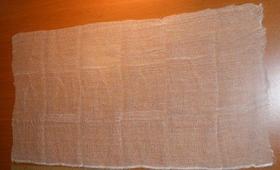 На его середину кладут ровный слой ваты размером 20 х 20 см,
толщиной 1-2 см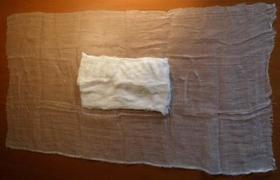 С обеих сторон марлю загибают по всей длине, накладывая на вату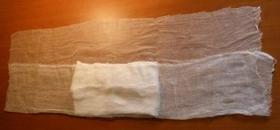 Оставшиеся по длине марли концы, разрезают на 25-30 см с каждой стороны для завязывания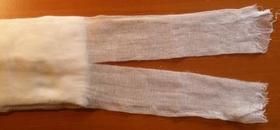 Допускается обшивание концов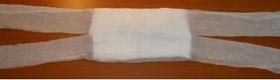 Готовая повязка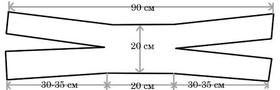 Повязка из бинтаПовязку из бинта 
делают следующим образом: Берем бинт шириной 14 см. Отмеряем примерно 60 погонных сантиметров. Берем небольшой ком ваты, разравниваем так, чтобы он занимал площадь 14 × 14 см и выкладываем его в начало бинта. Сворачиваем бинт, получается 3 заворота или 4 слоя бинта. Делаем  завязки. Для этого отрезаем 80 см бинта. Разрезаем вдоль пополам. Сворачиваем обе бинтовые полоски в «трубочку», продеваем завязки сверху и снизу основной части практически готовой ватно-марлевой повязки.Помните!
Ватно-марлевая повязка 
защищает вас только первые 2 часа,
потому её надо менять
с этой же периодичностью
(или постирать, просушить, прогладить)Для защиты от аммиакаВМП пропитывается 2% раствором
 лимонной кислоты Для защиты от хлора и паров кислотВМП пропитывают 5% раствором пищевой содыВАТНО-МАРЛЕВАЯ ПОВЯЗКА МОЖЕТ СПРАВЛЯТЬСЯ С ЗАЩИТНОЙ ФУНКЦИЕЙ НЕСКОЛЬКО ЧАСОВ